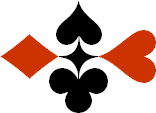 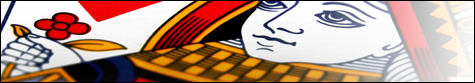 Serie 04 boekje 09 – West opent met 2Bied beide handen © Bridge Office Auteur: Thijs Op het Roodt

U bent altijd West en uw partner is Oost.
Indien niet anders vermeld passen Noord en Zuid.
Is het spelnummer rood dan bent u kwetsbaar.Biedsysteem toegepast bij de antwoorden
5542
Zwakke 2Stayman 4 kaart hoog, Jacoby hoge en lage kleurenPreëmptief  3 en 4 niveauBlackwood (0 of 3  - 1 of 4)
Heren gestroomlijndNa het eerste boekje vonden de cursisten dit zo leuk, dat ik maar de stoute schoenen heb aangetrokken en meerdere van deze boekjes ben gaan schrijven.

Het enthousiasme van de cursisten heeft mij doen besluiten om deze boekjes gratis aan iedereen die ze wil hebben, beschikbaar te stellen.

Ik heb bewust in eerste instantie geen antwoorden bij de boekjes gemaakt. Maar op veler verzoek toch met antwoorden.Ik zou het waarderen, wanneer u mijn copyright zou laten staan.

Mocht u aan of opmerkingen hebben, laat het mij dan weten.Ik wens u veel plezier met deze boekjes.
1♠ANoord

West     OostZuid♠8383♥AHVBNoord

West     OostZuid♥109654109654♦B1086Noord

West     OostZuid♦H32H32♣AH42Noord

West     OostZuid♣9869862222333
Bieding West

Bieding West
Bieding Oost
Bieding Oost
Bieding Oost
11223344556677889910102♠AVB97Noord

West     OostZuid♠H8532H8532♥AH8Noord

West     OostZuid♥B643B643♦AHNoord

West     OostZuid♦108108♣1085Noord

West     OostZuid♣93932121444
Bieding West

Bieding West
Bieding Oost
Bieding Oost
Bieding Oost
11223344556677889910103♠V83Noord

West     OostZuid♠10951095♥AHB985Noord

West     OostZuid♥102102♦AHNoord

West     OostZuid♦V1042V1042♣ H9Noord

West     OostZuid♣VB107VB1072020555
Bieding West

Bieding West
Bieding Oost
Bieding Oost
Bieding Oost
11223344556677889910104♠A6Noord

West     OostZuid♠9874398743♥B2Noord

West     OostZuid♥A105A105♦AV654Noord

West     OostZuid♦982982♣AHVBNoord

West     OostZuid♣82822121444
Bieding West

Bieding West
Bieding Oost
Bieding Oost
Bieding Oost
11223344556677889910105♠HV108Noord

West     OostZuid♠B74B74♥AHVB109Noord

West     OostZuid♥8787♦VNoord

West     OostZuid♦A10976A10976♣A4Noord

West     OostZuid♣HB2HB22121999
Bieding West

Bieding West
Bieding Oost
Bieding Oost
Bieding Oost
11223344556677889910106♠H82Noord

West     OostZuid♠963963♥AHV97Noord

West     OostZuid♥B43B43♦AB2Noord

West     OostZuid♦V9863V9863♣A5Noord

West     OostZuid♣1031032121333
Bieding West

Bieding West
Bieding Oost
Bieding Oost
Bieding Oost
11223344556677889910107♠AHV3Noord

West     OostZuid♠B1064B1064♥V4Noord

West     OostZuid♥10761076♦A10853Noord

West     OostZuid♦4242♣ABNoord

West     OostZuid♣743274322020111
Bieding West

Bieding West
Bieding Oost
Bieding Oost
Bieding Oost
11223344556677889910108♠A3Noord

West     OostZuid♠H10865H10865♥AHVB875Noord

West     OostZuid♥1010♦A5Noord

West     OostZuid♦H107H107♣V6Noord

West     OostZuid♣H432H4322020999
Bieding West

Bieding West
Bieding Oost
Bieding Oost
Bieding Oost
11223344556677889910109♠V9Noord

West     OostZuid♠H2H2♥AH1075Noord

West     OostZuid♥V84V84♦AVB9Noord

West     OostZuid♦H853H853♣AHNoord

West     OostZuid♣10763107632323888
Bieding West

Bieding West
Bieding Oost
Bieding Oost
Bieding Oost
112233445566778899101010♠A93Noord

West     OostZuid♠B642B642♥AH1062Noord

West     OostZuid♥77♦AHB4Noord

West     OostZuid♦762762♣VNoord

West     OostZuid♣H10432H104322121444
Bieding West

Bieding West
Bieding Oost
Bieding Oost
Bieding Oost
1122334455667788991010